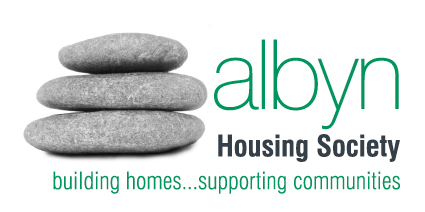 ALBYN GROUP JOB DESCRIPTIONTitle of Job:Estates Surveyor [Officer Grade]Location:InvergordonNumber of Jobholders:1Title of Line Manager:Estates and Development Manager1.2.3.4. 5.6.7.To create and maintain a Land Terrier for Albyn.To attend to queries and provide advice in relation to Albyn’s property/land interests, liabilities, and responsibilities.To support acquisitions for the new build programme.To manage acquisition and disposal programmes.To manage Albyn’s leased portfolio, both as landlord and tenant.To support Albyn’s corporate funding and property valuation requirements.To contribute to delivering professional services.1.1.11.21.31.41.51.61.7To create and maintain a Land Terrier for Albyn To lead on the creation of a Land Terrier for Albyn, researching and assembling titles and records of all property/land interest.To manage the maintenance of up-to-date and accurate records of Albyn’s property/land interests.To work closely with colleagues to ensure that all property/land acquisitions/disposals are duly recorded in Albyn’s terrier.To instruct legal/professional advisors as required to establish details of Albyn’s property/land interests.To contribute to reporting, compliance, and other statutory requirements in relation to Albyn’s property/land interests.To contribute to Albyn’s policies in relation to its property/land interests to ensure they are credible and up to date.To contribute to the creation of Albyn’s Strategic Asset Management plan. 2.02.12.22.32.4To attend to queries and provide advice in relation to Albyn’s property/land interests, liabilities, and responsibilities  To receive and attend to queries in relation to Albyn’s property/land interests.To negotiate with adjoining landowners as required, always acting in Albyn’s best interest.To manage and respond, in accordance with Albyn’s complaint handling process, to formal complaints in relation to Albyn’s property/land interests.Following elected member or other external stakeholder enquiries, prepare and present information in response either directly or to Leadership Team.3.03.13.23.3To support acquisitions in the new build programmeTo work closely with colleagues to support property/land acquisitions in relation to new build projects To work closely with colleagues to ensure that all public infrastructure created during new developments are duly adopted as public.Lead on establishing clear portfolio information requirements for new build developments, including supporting and guide development colleagues, ensuring new assets are accurately recorded within the Albyn portfolio.4.04.14.24.3To manage acquisition and disposal programmesTo manage the disposal of property/land interests including business case analysis and reporting as necessary.To manage the acquisition of property interests including business case analysis and reporting as necessary.To instruct advisors when required to support acquisition and disposal activities.5.05.15.25.35.45.5To manage Albyn’s portfolioTo manage all property/land events within Albyn’s portfolio including the leasing of properties for Albyn’s use.To manage matters relating to property taxation, valuation and insurance as required.To contribute to planning and delivery of Albyn’s corporate property requirements.To manage the leasing of properties by Albyn to other parties, excluding the housing stock leased directly to Albyn’s residential tenants.To support and liaise with colleagues at Albyn’s property factoring subsidiary, primarily where factoring services are provided to Albyn housing tenants.6.06.16.2To support Albyn’s corporate funding and property valuation requirementsAs required, provide records of property interests to support Albyn’s corporate funding requirements.As required, support valuations undertaken in respect of Albyn’s portfolio.7.07.17.27.37.47.57.6To contribute to delivering professional servicesTo contribute to accountability and reporting to Director Assets & Subsidiaries, Leadership Team and ultimately Board.To engage positively with collegial departments.To fulfil instructions from client departments, whilst balancing this with property advice to ensure a risk-adjusted and cost-efficient portfolio management and development that meets client requirementsTo instil good professional practices within the team and lead by exampleManage Estate Management budget items, ensuring appropriate financial policies and controls are observed, when required prepare budget updates and future budget forecasts/business cases.Undertake procurement exercises in accordance with Albyn’s Policy and public procurement requirements.PERSON SPECIFICATIONPost Title:	Estates Surveyor [Officer] 	Post Ref No:	AMI/46PERSON SPECIFICATIONPost Title:	Estates Surveyor [Officer] 	Post Ref No:	AMI/46PERSON SPECIFICATIONPost Title:	Estates Surveyor [Officer] 	Post Ref No:	AMI/46CriteriaEssentialDesirableEducation and QualificationsEducated to at least degree level in property, law, or surveyingMember of the Royal Institution of Chartered SurveyorsCommitment to continuing professional developmentSupplemental housing qualificationSkills & AbilitiesExcellent organisational skillsExperienced in negotiation skillsExcellent team skillsExcellent written communication and report writing skillsAbility to prioritise and manage a diverse workloadGood ICT skills (Microsoft 365, Project, Powerpoint, Word, Excel and online and cloud-based applications)Ability to manage and perform through change programmesDatabases and GIS skillsExperienceExperience in general practice/land surveying, either client side or private practice.Experience in dealing with legal matters in relation to property/landExperience working on legal matters relating to property/landExperience working in or closely with a Local Authority, Registered Social Landlord or another public sector organisation would be advantageousExperience of public procurementExperience of operating in a customer focused environmentKnowledgeKnowledge and understanding of land ownership and property interestsGood understanding of governance in propertyKnowledge of Public procurement legislation and policyGood Budget/Financial management knowledgeKnowledge of affordable housing governance framework.Knowledge of Property Factors Scotland ActKnowledge of sustainability agenda, particularly in relation to affordable housing/public sectorKnowledge of CAFM/Property Management softwarePersonal AttributesGood interpersonal skills with the ability to communicate and negotiate at all levels both face to face and by telephoneValues good governance Professional, calm, and confident mannerValues the importance of accurate detailsAbility to work under pressure to meet deadlines and use initiative in day-to-day dutiesCapable of motivating othersInterest in property/residential sectorsOther RequirementsAbility to initiate useful new reports and analysis to support operational and compliance aims 